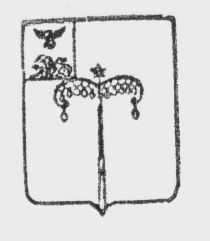 МУНИЦИПАЛЬНый РАЙОН «Красногвардейский район»Белгородской областиМУНИЦИПАЛЬНЫЙ СОВЕТ Красногвардейского РайонаПятнадцатое заседаниеРЕШЕНИЕ18 марта 2020 года                                                                                                                                                        № 7О внесении изменений в решение Муниципального совета Красногвардейского района от 28 декабря 2017 года № 13 «Об утверждении Порядка управления и распоряжения муниципальным имуществом Красногвардейского района»На основании Гражданского кодекса Российской Федерации, Федерального закона от 06 октября 200 года № 131-ФЗ «Об общих принципах организации местного самоуправления в Российской Федерации», Устава муниципального района «Красногвардейский район» Белгородской области Муниципальный совет Красногвардейского района р е ш и л:1. Внести следующие изменения в решение Муниципального совета муниципального района «Красногвардейский район» Белгородской области от 28 декабря 2017 года № 13 «Об утверждении Порядка управления и распоряжения муниципальным имуществом Красногвардейского района»:- в пункте 4.1. раздела 4 Порядка слова «строительства и жилищно-коммунального хозяйства» заменить словами «АПК и экономического развития района»;- в пункте 4.7. раздела 4 Порядка слово «Управление» заменить словами «управление строительства и жилищно-коммунального хозяйства администрации района»;- пункт 8.10. раздела 8 Порядка изложить в следующей редакции:«8.10. Арендная плата по договорам аренды муниципального имущества, заключенным на срок более одного года, подлежит изменению не чаще одного раза в год, начиная со второго года срока действия договора, одним из следующих способов:- арендодателем в одностороннем порядке с письменным уведомлением об этом арендатора путем индексации величины арендной платы на размер уровня инфляции, установленного в федеральном законе о федеральном бюджете на очередной финансовый год и плановый период;- по соглашению сторон путем приведения в соответствие с рыночной величиной арендной платы, определенной на основании отчета оценщика.При этом изменение величины арендной платы в сторону уменьшения по договорам аренды, заключенным по результатам конкурсов, аукционов на право заключения договоров аренды, не допускается.»;- дополнить разделом 16 следующего содержания:«16. Использование остановочных пунктов, находящихся в собственности муниципального района «Красногвардейский район» Белгородской области16.1. Использование в качестве объектов транспортной инфраструктуры остановочных пунктов, находящихся в собственности муниципального района «Красногвардейский район» Белгородской области, а также остановочных пунктов, являющихся элементами благоустройства автомобильных дорог общего пользования местного значения, находящихся в муниципальной собственности муниципального района «Красногвардейский район» Белгородской области, при осуществлении перевозок пассажиров транспортным средством, используемым в качестве транспорта общего пользования, допускается только лицом, допущенным к перевозкам автомобильным транспортом пассажиров по муниципальным маршрутам, межмуниципальным маршрутам в пригородном сообщении.».2. Контроль  за   исполнением   настоящего   решения   возложить   на  постоянную комиссию  Муниципального совета Красногвардейского района  по  экономическому  развитию,  бюджету, предпринимательству и инновационной деятельности (Крутий В.С.).Председатель Муниципального совета       Красногвардейского района                                                   Л.Н. Митюшин